Приложение 1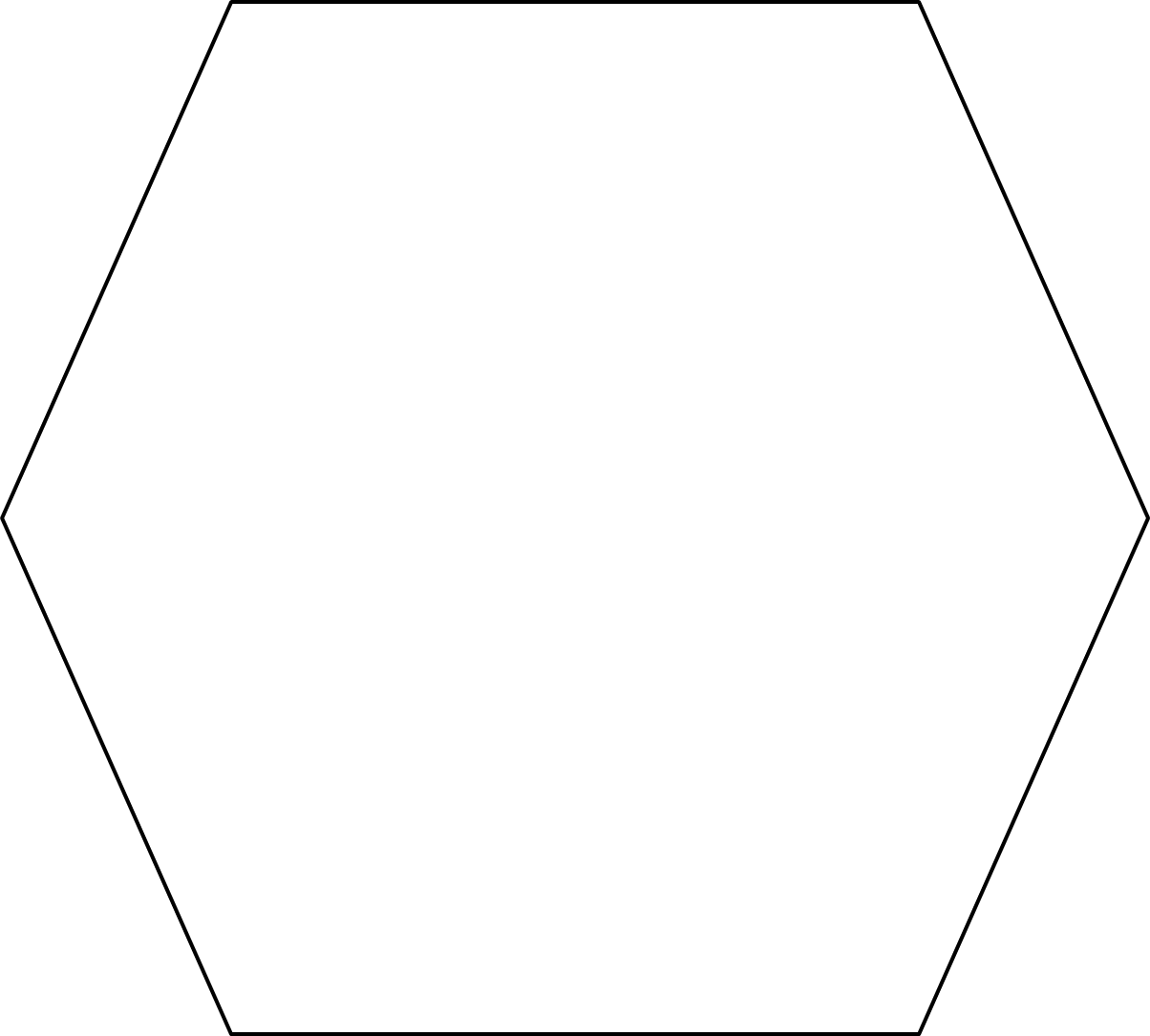       Eп=mghволныПриложение2λ=4*10-7м     Т=0,15*10-14с  Приложение 3Свет-   это    поток    электромагнитных    волн   с длиной    волны     от 4*10-7    до 8*10-7м.   Приложение 4Что такое радуга?Как часто после дождя мы наблюдаем радугу. Это красочное зрелище никого не оставляет равнодушным! Но увидев радугу в брызгах фонтана, а потом и на стене по диагонали от зеркала, я задумалась, что же является причиной её появления, если не дождь и не вода? Обратившись за помощью к учителю, я узнала, что причина радуги – явление дисперсии, узнала, кто его исследовал впервые, поняла, в чём оно заключается.
Радуга – одно из красивейших природных явлений, которое редко кого-то оставляет равнодушным. Когда-то люди считали радугу Божьим знамением. И это неудивительно, ведь она появляется буквально из ничего, и также таинственно исчезает.
Что же мы знаем о радуге?
Цвета радуги всегда расположены в одном и том же порядке сверху вниз: красный, оранжевый, жёлтый, зелёный, голубой, синий и фиолетовый (помните из детства памятку порядка цветов в радуге – Каждый Охотник Желает Знать Где Сидит Фазан или Как Однажды Жан Звонарь Голубой Сломал Фонарь?). 
Самая яркая полоса – красная. Каждый следующий цвет бледнее предыдущего. Фиолетовый вообще с трудом различим на фоне неба.
Каковы же составные части радуги? Это капельки воды в воздухе, солнечные лучи и наблюдатель, который видит радугу. При этом должен быть соблюден ряд условий: мало того, чтобы солнце осветило дождь, оно должно находиться низко над горизонтом, а наблюдатель должен стоять между дождем и солнцем – спиной к солнцу, лицом к дождю. В этот момент он и видит радугу.                                                                                                                                                             Каким образом проходит этот процесс? Еще в 1611 году исследователь и экспериментатор Марк Антоний де Доминис пришел к выводу, что радуга получается вследствие отражения от внутренней поверхности дождевой капли и двукратного преломления, возникающего при входе в каплю и при выходе из неё. Иначе говоря, солнечный луч освещает каплю дождя. Проникая внутрь капли, луч слегка преломляется. Как известно, лучи различного цвета преломляются по-разному, то есть внутри капли луч белого цвета распадается на составляющие его цвета. Это явление дисперсии. Пройдя каплю, свет отражается от её стенки, как от зеркала. Отраженные цветные лучи идут в обратном направлении, ещё сильнее преломляясь. Весь радужный спектр покидает каплю с той же стороны, с которой в неё проник солнечный луч.   Свет от солнца проник в каплю со стороны наблюдателя. Теперь этот луч, разложенный в цветной спектр, к нему же и возвращается. Человек видит огромную цветную радугу, раскинувшуюся по всему небу, - свет, преломленный и отраженный миллиардами дождевых капель.     Двойная радуга. Реже можно наблюдать в небе одновременно две радуги. Как правило, вторая радуга хуже различима, иногда еле заметна. Цвета в такой радуге перевёрнуты, то есть сначала идёт фиолетовый цвет. Такая радуга возникает, если в небе на высоте примерно 7—8 км появляется тонкая завеса перистых облаков из кристалликов льда, а солнечный свет падает на них под определённым углом. Тогда спектр разлагается и отражается в атмосферу.        Ещё мы можем видеть явление радуги, когда свет преломляется капельками тумана или испарениями с поверхности моря, а в городе – у фонтана.Опыт       Радугу можно наблюдать и с помощью водяной капли.
Посадите каплю воды на палочку или травинку. Встаньте спиной к Солнцу или другому яркому источнику света. Когда лучи света образуют с направлением глаз – капля угол около 42 градусов, прозрачная капля вдруг вспыхнет чрезвычайно чистым по тону цветом!
Каким? Любым!
Если каплю осторожно перемещать по дуге окружности, можно увидеть все цвета радуги!